Wrocław 2019-01-31Szanowni Partnerzy Zehnder Polska Sp. z o.o.(uprzejmie prosimy o przekazanie niniejszej informacji wszystkim osobom w Państwa firmie,zajmującym się asortymentem marki Zehnder).Dotyczy zmiany cen detalicznych wybranych produktów grzejnikowych 
i wentylacji komfortowej marki Zehnder od dnia 2019-04-01.WstępW 2018r. cały zespół Zehnder Polska Sp. z o.o. pracował nad dalszym poprawieniem pozycji w sprzedaży grzejników stalowych żeberkowych, dekoracyjnych, kanałowych, promienników sufitowych do grzania i chłodzenia oraz wysokowydajnej wentylacji z rekuperacją. Zanotowaliśmy istotny wzrost sprzedaży zarówno w kategorii wentylacji, jak i ogrzewania. Pracujemy również nad rozwojem narzędzi informatycznych aby nasza praca była jeszcze bardziej efektywna.Nasza strategia na 2019 rok zakłada dalsze umocnienie marki Zehnder w segmencie grzewczym i wentylacyjnym, utrzymanie wzorowego wsparcia technicznego, intensyfikację działań związanych z edukacją instalatorów i rozwój współpracy z Partnerami Handlowymi. Od stycznia 2019 wzmocniliśmy też nasz zespół dedykowany do Clean Air Solutions, czyli systemów oczyszczania powietrza w halach produkcyjnych i magazynowych, aby przyspieszyć wzrost w tym segmencie.Ceny i asortyment. 	Nowe edycje cenników będą obowiązywały od dnia 1 kwietnia 2019 roku. Aktualne cenniki, które będą zawierały również informację o nowościach, zostaną opublikowane w formie elektronicznej na stronie internetowej www.zehnder.pl od dnia 20 marca 2019, cenniki drukowane będą rozsyłane od 1 kwietnia. Poniżej załączamy listę zmian dotyczących asortymentu grzewczego i wentylacji komfortowej. Grzejniki:Nowości w ofercie 2019:Zehnder Kazeane – nowy grzejnik dekoracyjny ze skośnie ułożonymi płaskimi profilami.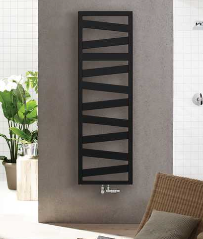 Zehnder Charleston Turned – żeberkowy klasyk w wersji horyzontalnej.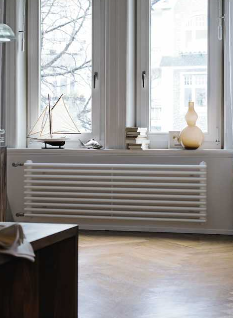 Zehnder Zenia - jednocześnie podgrzewacz i suszarka do ręczników, grzejnik na podczerwień, jak również termowentylator. Był już obecny w cenniku 2018, jednakże warto o nim wspomnieć raz jeszcze z uwagi na rewolucyjną wręcz innowacyjność.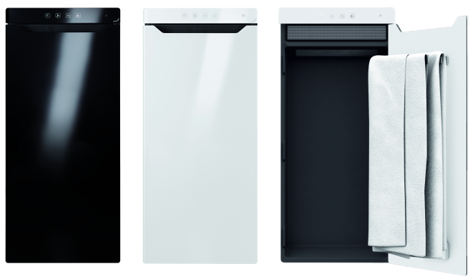 Lateo Neo – ścienny grzejnik konwektorowy wyposażony w wentylatory, dzięki którym osiąga większą wydajność niż tradycyjne grzejniki konwektorowe.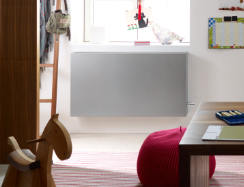 Radiavector – to klasyk wśród grzejników konwektorowych. Jego zamknięta, minimalistyczna forma jest ponadczasowa, dlatego doskonale komponuje się z rozmaitymi stylami aranżacji wnętrz.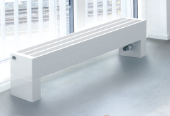 Z cennika 2019 usunięty zostanie grzejnik Zehnder Kleo Spa oraz Zehnder Fina Bar. Z cennika Grzejniki Konwektorowe 2019 usunięty zostanie grzejnik Oplflex.Wentylacja	W imieniu Zespołu Zehnder Polska oraz własnym, życzę Państwu wielu ciekawych realizacji i zapraszam do kontaktu z naszymi handlowcami oraz pracownikami centrali we Wrocławiu.Z wyrazami szacunkuRadosław Palmowski Dyrektor GeneralnyGRUPAPRODUKT NAZWA HANDLOWAZMIANY CEN W ASORTYMENCIE GRZEWCZYMPOVirandoPodwyżka cen katalogowych +3%POVirando BasicPodwyżka cen katalogowych +3%POVirando Bow, Bow BasicPodwyżka cen katalogowych +3%POVirando BarPodwyżka cen katalogowych +3%POCortinaPodwyżka cen katalogowych +3%QUKlaroPodwyżka cen katalogowych +3%, przeniesienie do grupy rabatowej QU, Kolor Architectural gratisQUVisionPodwyżka cen katalogowych +3%QUOvida, Ovida BowPodwyżka cen katalogowych +3%QUForma AsymCeny bez zmianQUZeno WingCeny bez zmianQUKleo BarCeny bez zmianQUSubwayPodwyżka cen katalogowych +3%QUQuaroPodwyżka cen katalogowych +5%Kolor Architectural gratisPRVitalo Bar, SpaPodwyżka cen katalogowych +3%PRMetropolitan Bar
Metropolitan SpaPodwyżka cen katalogowych +5%Metropolitan Bar - Kolor Architectural gratisPRMatropolitan MEH 
Metropolitan MEVCeny bez zmianPRYuccaCeny bez zmianPRYucca AsymCeny bez zmianPRNobisCeny bez zmianPRZeniaPodwyżka cen katalogowych +5%M1CharlestonPodwyżka cen katalogowych +5%M1Charleston RetrofitPodwyżka cen katalogowych +5%M1Cherleston ElectricPodwyżka cen katalogowych +5%M2ExcelsiorCeny bez zmianM3KleoCeny bez zmianM4Roda HorizontalRoda Horozontal, Vertical – ceny bez zmianRoda Compact - Podwyżka cen katalogowych +5%M4Roda VerticalRoda Horozontal, Vertical – ceny bez zmianRoda Compact - Podwyżka cen katalogowych +5%M4Roda CompactRoda Horozontal, Vertical – ceny bez zmianRoda Compact - Podwyżka cen katalogowych +5%M4NovaCeny bez zmianAKAkcesoriaPodwyżki cen na różnym poziomie – średnia podwyżka +1,5%K2Terraline, Terraline NeoPodwyżka cen katalogowych +6%K2Stana, Stana NeoPodwyżka cen katalogowych +6%K2LateoPodwyżka cen katalogowych +6%GRUPAPRODUKTNAZWA HANDLOWAZMIANY CEN W ASORTYMENCIE WENTYLACYJNYMWAInFloor, OnFloorPodwyżka cen katalogowych średnio +2%WAKompaktowy system dystrybucji powietrza dla ComfoAir 180Wycofany z cennika generalnego (dostępny na zapytanie)WBJednostki decentralneComfoSpot 50 +5%ComfoAir 70 +2%WBSeria ComfoAirCA 350 Basic +4%, CA 350 Luxe  +2% Wersje CA450/550 Basic i Luxe – wycofane z cennika generalnego (dostępne na zapytanie do końca 06.2019) WBSeria ComfoAir QCAQ 350 Basic +4,5%CAQ 350 wymiennik klasyczny +2,5%CAQ 350 ERV wymiennik entalpiczny  +2%Pozostałe jednostki CAQ +2%ComfoFond-L Q TR +5%ComfoFond-L Q ST +6%ComfoCool Q600 +1%WCRekuperatory CA XLPodwyżka cen katalogowych +2%WIAutomatykaBez zmian oprócz:Option Box +6%ComfoConnect KNX C +4%WE, WFEssentialPodwyżka cen katalogowych średnio +10%